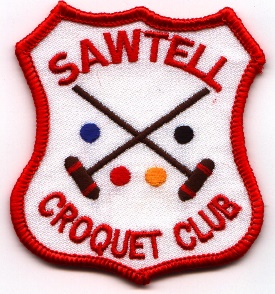 SAWTELL CROQUET CLUB Inc.4 days of GC AT SAWTELL GOLF CROQUET  Friday 31st July to Monday 3rd AUGUST 2020Double Round Robin – Level and Handicap playBLOCK PLAY3 COURTS International Balls.Entry Fee $50 per player.(Entries restricted to up to 6 members from any one Club and will be accepted in strict order of payment.)(Includes Morning/Afternoon Tea and Finger Food at Presentation)Light Luncheon available at the clubhouse.Club members are offering billet accommodation for singles or couples.ENTER NOWEntries Close20th July 2020Members are offering billet accommodation for singles or couplesTournament Secretary, P.O. Box 86 SAWTELL NSW 2452Phone 66511034 or 0411197452  Email sawtellcroquet@hotmail.com.auENTRY FORMSAWTELL CROQUET CLUB Inc. - 4 days of Golf Croquet  July 31st to August 3rd 2020NAME ___________________________________________________ADDRESS _____________________________________________________ PHONE _____________ EMAIL ___________________________________HANDICAP ____    INDEX _______ (Please advise of any change before the event)CLUB________________________________________   ACA ID No ______I AM/AM NOT willing to Referee.	How many times? ___________Entries close July 20th July 2020Please enclose your entry fee of $50.EMAIL: sawtellcroquet@hotmail.com.au  Payment to BSB 533 000 account No 152169							Post to:	Tournament Secretary, P.O. Box 86, SAWTELL NSW 2452Phone 66511034 or 0411197452ENTRY FORMSAWTELL CROQUET CLUB Inc. – 4 days of Golf Croquet July 31st to August 3rd 2020 NAME ___________________________________________________ADDRESS _________________________________________________ PHONE _____________ EMAIL ________________________________HANDICAP ____ INDEX _____ (Please advise of any change before the event) CLUB_______________________________________   ACA ID No ______I AM/AM NOT willing to Referee.	How many times? ___________Entries close July 20th July 2020 Please enclose your entry fee of $50.EMAIL: sawtellcroquet@hotmail.com.au Payment to BSB 533 000 account No 152169							Post to:	Tournament Secretary, P.O. Box 86, SAWTELL NSW 2452Phone 66511034 or 0411197452   